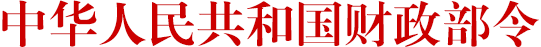 第87号　　财政部对《政府采购货物和服务招标投标管理办法》（财政部令第18号）进行了修订，修订后的《政府采购货物和服务招标投标管理办法》已经部务会议审议通过。现予公布，自2017年10月1日起施行。　　部长 肖捷　　2017年7月11日　　
 第一章　总　则　　第一条　为了规范政府采购当事人的采购行为，加强对政府采购货物和服务招标投标活动的监督管理，维护国家利益、社会公共利益和政府采购招标投标活动当事人的合法权益，依据《中华人民共和国政府采购法》（以下简称政府采购法）、《中华人民共和国政府采购法实施条例》（以下简称政府采购法实施条例）和其他有关法律法规规定，制定本办法。　　第二条　本办法适用于在中华人民共和国境内开展政府采购货物和服务（以下简称货物服务）招标投标活动。　　第三条　货物服务招标分为公开招标和邀请招标。　　公开招标，是指采购人依法以招标公告的方式邀请非特定的供应商参加投标的采购方式。　　邀请招标，是指采购人依法从符合相应资格条件的供应商中随机抽取3家以上供应商，并以投标邀请书的方式邀请其参加投标的采购方式。　　第四条　属于地方预算的政府采购项目,省、自治区、直辖市人民政府根据实际情况，可以确定分别适用于本行政区域省级、设区的市级、县级公开招标数额标准。　　第五条　采购人应当在货物服务招标投标活动中落实节约能源、保护环境、扶持不发达地区和少数民族地区、促进中小企业发展等政府采购政策。　　第六条　采购人应当按照行政事业单位内部控制规范要求，建立健全本单位政府采购内部控制制度，在编制政府采购预算和实施计划、确定采购需求、组织采购活动、履约验收、答复询问质疑、配合投诉处理及监督检查等重点环节加强内部控制管理。　　采购人不得向供应商索要或者接受其给予的赠品、回扣或者与采购无关的其他商品、服务。　　第七条　采购人应当按照财政部制定的《政府采购品目分类目录》确定采购项目属性。按照《政府采购品目分类目录》无法确定的，按照有利于采购项目实施的原则确定。　　第八条　采购人委托采购代理机构代理招标的，采购代理机构应当在采购人委托的范围内依法开展采购活动。　　采购代理机构及其分支机构不得在所代理的采购项目中投标或者代理投标，不得为所代理的采购项目的投标人参加本项目提供投标咨询。第二章　招　标　　第九条　未纳入集中采购目录的政府采购项目，采购人可以自行招标，也可以委托采购代理机构在委托的范围内代理招标。　　采购人自行组织开展招标活动的，应当符合下列条件：　　（一）有编制招标文件、组织招标的能力和条件；　　（二）有与采购项目专业性相适应的专业人员。　　第十条　采购人应当对采购标的的市场技术或者服务水平、供应、价格等情况进行市场调查，根据调查情况、资产配置标准等科学、合理地确定采购需求，进行价格测算。　　第十一条　采购需求应当完整、明确，包括以下内容：　　（一）采购标的需实现的功能或者目标，以及为落实政府采购政策需满足的要求；　　（二）采购标的需执行的国家相关标准、行业标准、地方标准或者其他标准、规范；　　（三）采购标的需满足的质量、安全、技术规格、物理特性等要求；　　（四）采购标的的数量、采购项目交付或者实施的时间和地点；　　（五）采购标的需满足的服务标准、期限、效率等要求；　　（六）采购标的的验收标准；　　（七）采购标的的其他技术、服务等要求。　　第十二条　采购人根据价格测算情况，可以在采购预算额度内合理设定最高限价，但不得设定最低限价。　　第十三条　公开招标公告应当包括以下主要内容：　　（一）采购人及其委托的采购代理机构的名称、地址和联系方法；　　（二）采购项目的名称、预算金额，设定最高限价的，还应当公开最高限价；　　（三）采购人的采购需求；　　（四）投标人的资格要求；　　（五）获取招标文件的时间期限、地点、方式及招标文件售价；　　（六）公告期限；　　（七）投标截止时间、开标时间及地点；　　（八）采购项目联系人姓名和电话。　　第十四条　采用邀请招标方式的，采购人或者采购代理机构应当通过以下方式产生符合资格条件的供应商名单，并从中随机抽取3家以上供应商向其发出投标邀请书：　　（一）发布资格预审公告征集；　　（二）从省级以上人民政府财政部门（以下简称财政部门）建立的供应商库中选取；　　（三）采购人书面推荐。　　采用前款第一项方式产生符合资格条件供应商名单的，采购人或者采购代理机构应当按照资格预审文件载明的标准和方法，对潜在投标人进行资格预审。　　采用第一款第二项或者第三项方式产生符合资格条件供应商名单的，备选的符合资格条件供应商总数不得少于拟随机抽取供应商总数的两倍。　　随机抽取是指通过抽签等能够保证所有符合资格条件供应商机会均等的方式选定供应商。随机抽取供应商时，应当有不少于两名采购人工作人员在场监督，并形成书面记录，随采购文件一并存档。　　投标邀请书应当同时向所有受邀请的供应商发出。　　第十五条　资格预审公告应当包括以下主要内容：　　（一）本办法第十三条第一至四项、第六项和第八项内容；　　（二）获取资格预审文件的时间期限、地点、方式；　　（三）提交资格预审申请文件的截止时间、地点及资格预审日期。　　第十六条　招标公告、资格预审公告的公告期限为5个工作日。公告内容应当以省级以上财政部门指定媒体发布的公告为准。公告期限自省级以上财政部门指定媒体最先发布公告之日起算。　　第十七条　采购人、采购代理机构不得将投标人的注册资本、资产总额、营业收入、从业人员、利润、纳税额等规模条件作为资格要求或者评审因素，也不得通过将除进口货物以外的生产厂家授权、承诺、证明、背书等作为资格要求，对投标人实行差别待遇或者歧视待遇。　　第十八条　采购人或者采购代理机构应当按照招标公告、资格预审公告或者投标邀请书规定的时间、地点提供招标文件或者资格预审文件，提供期限自招标公告、资格预审公告发布之日起计算不得少于5个工作日。提供期限届满后，获取招标文件或者资格预审文件的潜在投标人不足3家的，可以顺延提供期限，并予公告。　　公开招标进行资格预审的，招标公告和资格预审公告可以合并发布，招标文件应当向所有通过资格预审的供应商提供。　　第十九条　采购人或者采购代理机构应当根据采购项目的实施要求，在招标公告、资格预审公告或者投标邀请书中载明是否接受联合体投标。如未载明，不得拒绝联合体投标。　　第二十条　采购人或者采购代理机构应当根据采购项目的特点和采购需求编制招标文件。招标文件应当包括以下主要内容：　　（一）投标邀请；　　（二）投标人须知（包括投标文件的密封、签署、盖章要求等）；　　（三）投标人应当提交的资格、资信证明文件；　　（四）为落实政府采购政策，采购标的需满足的要求，以及投标人须提供的证明材料；　　（五）投标文件编制要求、投标报价要求和投标保证金交纳、退还方式以及不予退还投标保证金的情形；　　（六）采购项目预算金额，设定最高限价的，还应当公开最高限价；　　（七）采购项目的技术规格、数量、服务标准、验收等要求，包括附件、图纸等；　　（八）拟签订的合同文本；　　（九）货物、服务提供的时间、地点、方式；　　（十）采购资金的支付方式、时间、条件；　　（十一）评标方法、评标标准和投标无效情形；　　（十二）投标有效期；　　（十三）投标截止时间、开标时间及地点；　　（十四）采购代理机构代理费用的收取标准和方式；　　（十五）投标人信用信息查询渠道及截止时点、信用信息查询记录和证据留存的具体方式、信用信息的使用规则等；　　（十六）省级以上财政部门规定的其他事项。　　对于不允许偏离的实质性要求和条件，采购人或者采购代理机构应当在招标文件中规定，并以醒目的方式标明。　　第二十一条　采购人或者采购代理机构应当根据采购项目的特点和采购需求编制资格预审文件。资格预审文件应当包括以下主要内容：　　（一）资格预审邀请；　　（二）申请人须知；　　（三）申请人的资格要求；　　（四）资格审核标准和方法；　　（五）申请人应当提供的资格预审申请文件的内容和格式；　　（六）提交资格预审申请文件的方式、截止时间、地点及资格审核日期；　　（七）申请人信用信息查询渠道及截止时点、信用信息查询记录和证据留存的具体方式、信用信息的使用规则等内容；　　（八）省级以上财政部门规定的其他事项。　　资格预审文件应当免费提供。　　第二十二条　采购人、采购代理机构一般不得要求投标人提供样品，仅凭书面方式不能准确描述采购需求或者需要对样品进行主观判断以确认是否满足采购需求等特殊情况除外。　　要求投标人提供样品的，应当在招标文件中明确规定样品制作的标准和要求、是否需要随样品提交相关检测报告、样品的评审方法以及评审标准。需要随样品提交检测报告的，还应当规定检测机构的要求、检测内容等。　　采购活动结束后，对于未中标人提供的样品，应当及时退还或者经未中标人同意后自行处理；对于中标人提供的样品，应当按照招标文件的规定进行保管、封存，并作为履约验收的参考。　　第二十三条　投标有效期从提交投标文件的截止之日起算。投标文件中承诺的投标有效期应当不少于招标文件中载明的投标有效期。投标有效期内投标人撤销投标文件的，采购人或者采购代理机构可以不退还投标保证金。　　第二十四条　招标文件售价应当按照弥补制作、邮寄成本的原则确定，不得以营利为目的，不得以招标采购金额作为确定招标文件售价的依据。　　第二十五条　招标文件、资格预审文件的内容不得违反法律、行政法规、强制性标准、政府采购政策，或者违反公开透明、公平竞争、公正和诚实信用原则。　　有前款规定情形，影响潜在投标人投标或者资格预审结果的，采购人或者采购代理机构应当修改招标文件或者资格预审文件后重新招标。　　第二十六条　采购人或者采购代理机构可以在招标文件提供期限截止后，组织已获取招标文件的潜在投标人现场考察或者召开开标前答疑会。　　组织现场考察或者召开答疑会的，应当在招标文件中载明，或者在招标文件提供期限截止后以书面形式通知所有获取招标文件的潜在投标人。　　第二十七条　采购人或者采购代理机构可以对已发出的招标文件、资格预审文件、投标邀请书进行必要的澄清或者修改，但不得改变采购标的和资格条件。澄清或者修改应当在原公告发布媒体上发布澄清公告。澄清或者修改的内容为招标文件、资格预审文件、投标邀请书的组成部分。　　澄清或者修改的内容可能影响投标文件编制的，采购人或者采购代理机构应当在投标截止时间至少15日前，以书面形式通知所有获取招标文件的潜在投标人；不足15日的，采购人或者采购代理机构应当顺延提交投标文件的截止时间。　　澄清或者修改的内容可能影响资格预审申请文件编制的，采购人或者采购代理机构应当在提交资格预审申请文件截止时间至少3日前，以书面形式通知所有获取资格预审文件的潜在投标人；不足3日的，采购人或者采购代理机构应当顺延提交资格预审申请文件的截止时间。　　第二十八条　投标截止时间前，采购人、采购代理机构和有关人员不得向他人透露已获取招标文件的潜在投标人的名称、数量以及可能影响公平竞争的有关招标投标的其他情况。　　第二十九条　采购人、采购代理机构在发布招标公告、资格预审公告或者发出投标邀请书后，除因重大变故采购任务取消情况外，不得擅自终止招标活动。　　终止招标的，采购人或者采购代理机构应当及时在原公告发布媒体上发布终止公告，以书面形式通知已经获取招标文件、资格预审文件或者被邀请的潜在投标人，并将项目实施情况和采购任务取消原因报告本级财政部门。已经收取招标文件费用或者投标保证金的，采购人或者采购代理机构应